（様式４-B②）デジタル・アーキビスト資格認定試験申込書【社会人用】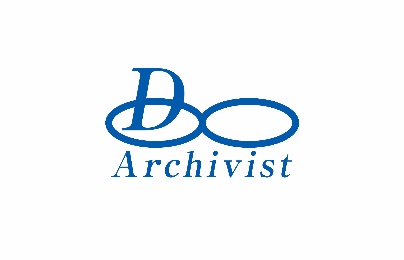 申込日年　　　　月　　　　日年　　　　月　　　　日年　　　　月　　　　日受験会場受験日年　　　　月　　　　日年　　　　月　　　　日年　　　　月　　　　日フリガナ氏　名性　別フリガナ氏　名生年月日（西暦）　　　　　　　年　　　　月　　　　日　生（西暦）　　　　　　　年　　　　月　　　　日　生（西暦）　　　　　　　年　　　　月　　　　日　生自宅住所（〒　　　　－　　　　　）　　　　　　　都　道府　県（〒　　　　－　　　　　）　　　　　　　都　道府　県（〒　　　　－　　　　　）　　　　　　　都　道府　県自宅住所電話番号　　　　　　　　　－　　　　　　　　　－電話番号　　　　　　　　　－　　　　　　　　　－電話番号　　　　　　　　　－　　　　　　　　　－勤務先名フリガナ勤務先名名称取得している資格（　）に○をつけ認定番号を記載ください（　　　）準デジタル・アーキビスト資格  　【認定番号　　　　　】（　　　）デジタルアーカイブクリエータ資格【認定番号　　　　　】（　　　）準デジタル・アーキビスト資格  　【認定番号　　　　　】（　　　）デジタルアーカイブクリエータ資格【認定番号　　　　　】（　　　）準デジタル・アーキビスト資格  　【認定番号　　　　　】（　　　）デジタルアーカイブクリエータ資格【認定番号　　　　　】